Электронное обучение ГБПОУ КК БИТТУчебная дисциплина: ОГСЭ.03 Иностранный язык группа №23Преподаватель: Чиненова В.Г.Срок выполнения:  с 23.03.2020 по 03.04.2020Адрес электронной почты: valiya181@gmail.com Задание 1Выполните следующие упражнения письменно (выполняйте в любых тетрадях, или листках, т.к. ваши тетради по английскому остались у меня). 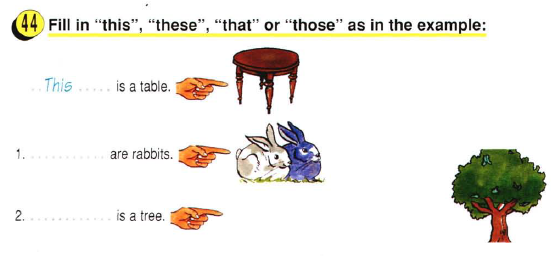 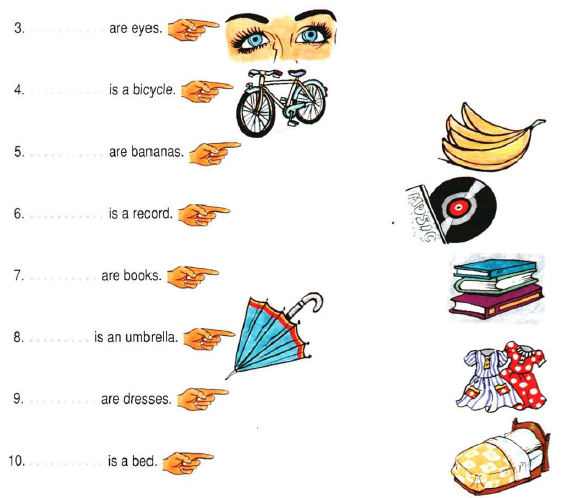 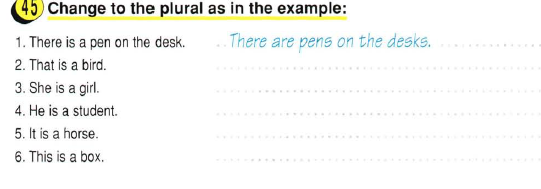 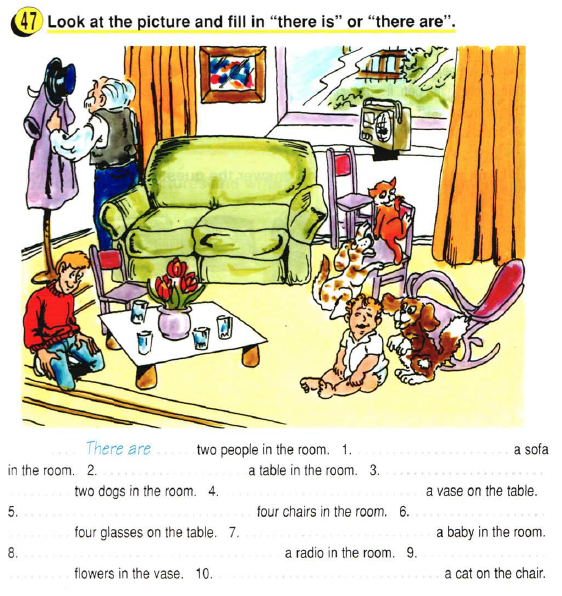 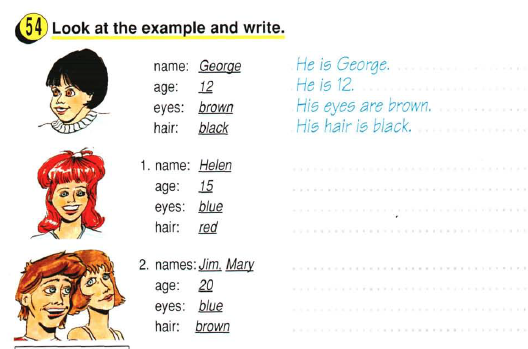 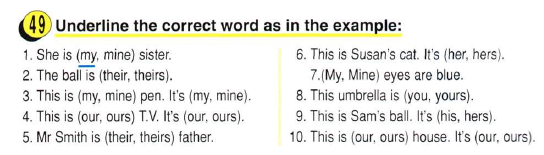 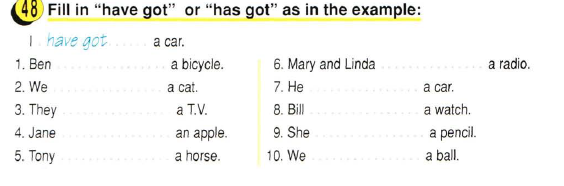 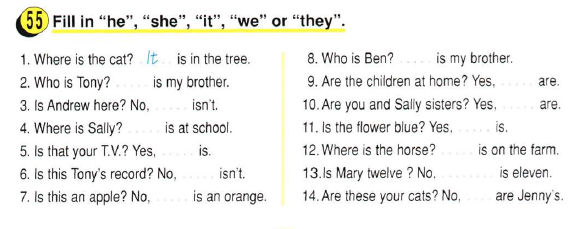 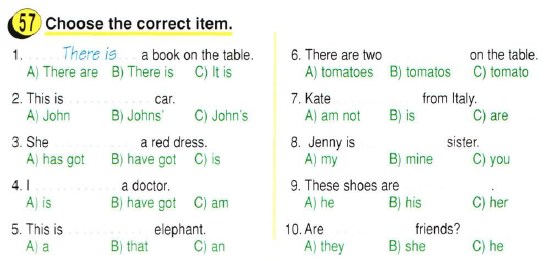 Сделайте фото всей вашей работы и отправьте преподавателю по указанному адресу электронной почты.